POSITIVE DISCIPLINE IN EVERYDAY PARENTING	Order Form Originally published as POSITIVE DISCIPLINE: What it is and how to do it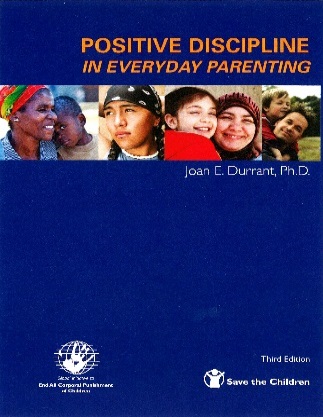 www.familiescanada.ca/resources-and-publications Joan E. Durrant, Ph.D. This book is for: (from page 5)     parents of children of all ages. It addresses common issues that arise between birth and the end of adolescence. The information it contains can be helpful for any family.future parents. It can be very helpful to think about parenting ahead of time. When we are knowledgeable and prepared for challenges, we are much more likely to handle them successfully.those who support parents, such as parent educators, parent group facilitators, and family support workers. It can be used with individuals or groups to generate discussion and foster problem-solving.
Families Canada 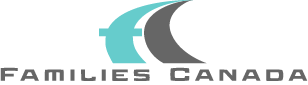 (Formerly: Canadian Association of Family Resource Programs) 149-150 Isabella StOttawa, ON K1S 1V7
 PLEASE INDICATE YOUR TRAINING START DATE(S)       Please Print    (Billing Address)   Method                                                     Payment Method 
Revised: June 14, 2018POSITIVE DISCIPLINE IN EVERYDAY PARENTINGQuantityPriceTotalNon-member rate$22.00 CADAFamilies Canada Member rate:Member #1 – 24 Copies$20 CADB25 or more Copies$18 CADCSub-Total D (A, B or C)Sub-Total D (A, B or C)Sub-Total D (A, B or C)DPostage and Handling 15% on Sub-Total D  Postage and Handling 15% on Sub-Total D  Postage and Handling 15% on Sub-Total D  ESub-Total F (D + E)Sub-Total F (D + E)Sub-Total F (D + E)FGST (5%) applicable on Sub-Total FGST (5%) applicable on Sub-Total FGST (5%) applicable on Sub-Total FGSub-Total H (F + G)Sub-Total H (F + G)Sub-Total H (F + G)H                                           Membership in FRP Canada:   $100.00 CAD                                                                                                     Membership in FRP Canada:   $100.00 CAD                                                                                                     Membership in FRP Canada:   $100.00 CAD                                                          ITotal (H+I)Total (H+I)Total (H+I)Name Visa/ MasterCard     I’m a member, please invoice me                        Cheque or money order payable to Families Canada in $ CAD Visa/ MasterCard     I’m a member, please invoice me                        Cheque or money order payable to Families Canada in $ CADOrganization Name on CardName on CardAddressSignatureSignatureTelephoneExpiry DateExpiry Date        (month/year)EmailCard NumberCard NumberIf Books are to be shipped to a location(s) other than your Billing Address, please complete the form below for each additional address. If Books are to be shipped to a location(s) other than your Billing Address, please complete the form below for each additional address. If Books are to be shipped to a location(s) other than your Billing Address, please complete the form below for each additional address. If Books are to be shipped to a location(s) other than your Billing Address, please complete the form below for each additional address. If Books are to be shipped to a location(s) other than your Billing Address, please complete the form below for each additional address. If Books are to be shipped to a location(s) other than your Billing Address, please complete the form below for each additional address. OrganizationNameDelivery Address, Town, Province, Postal CodeTelephone and EmailQuantity(English)Quantity(French)